Практическая работа: Определение осанки и плоскостопия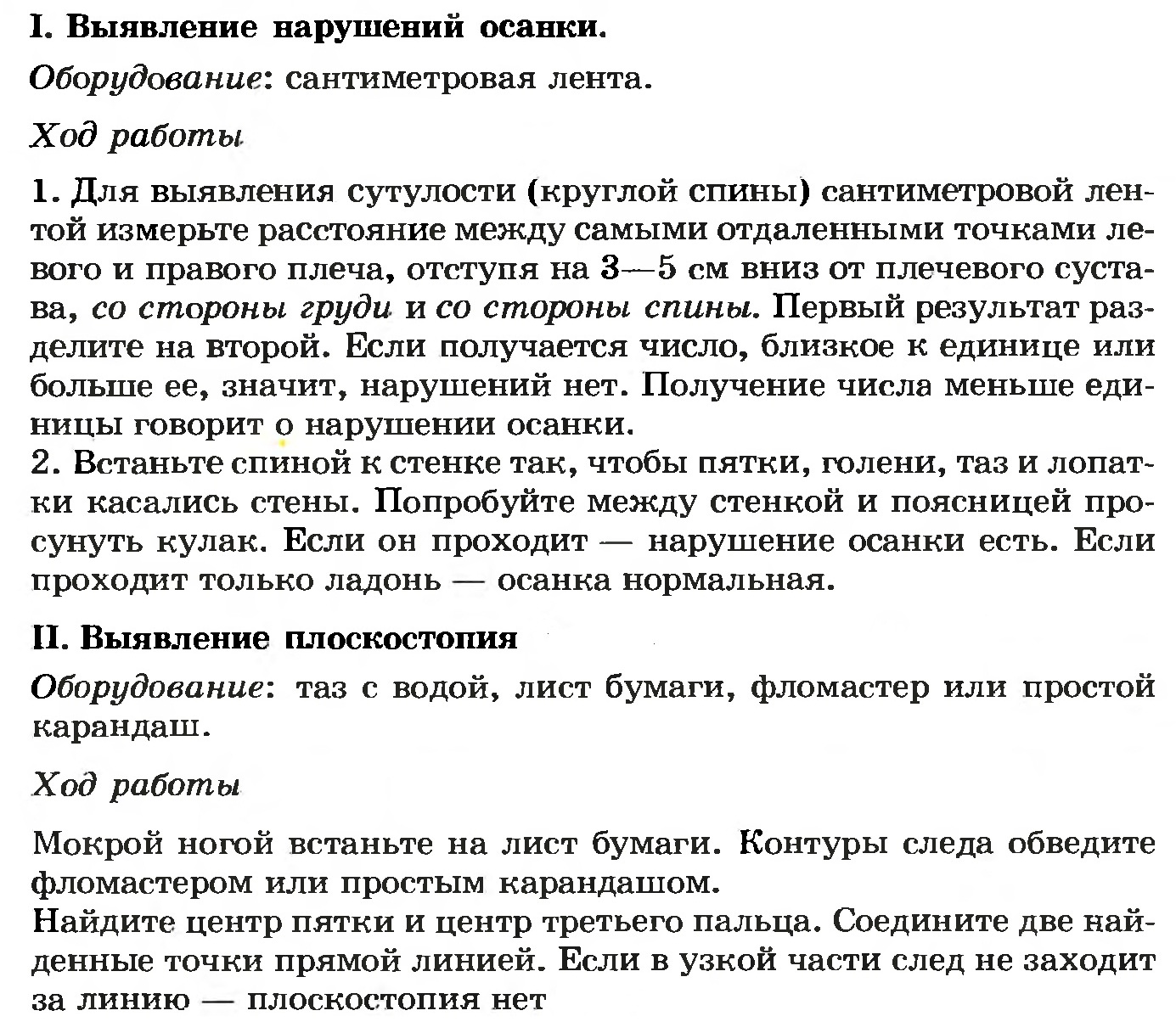 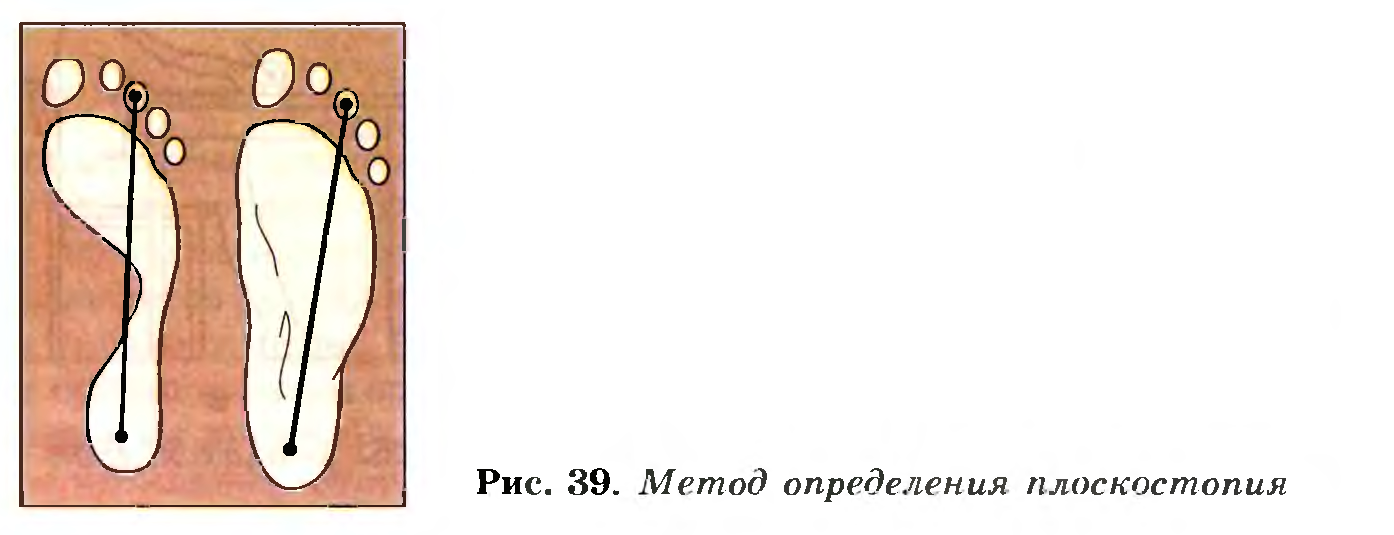 